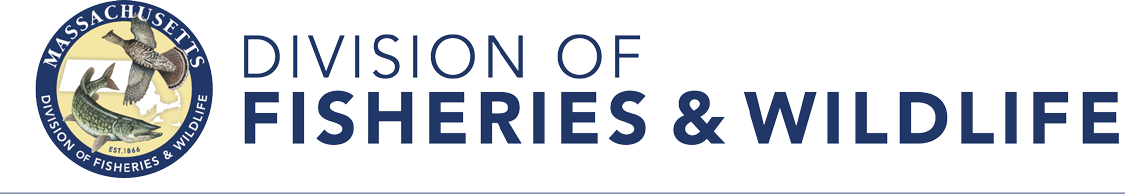 Massachusetts Freshwater Sportfishing Awards Program Catch and Keep AffidavitA Sportfishing Awards Program pin will be issued to qualified anglers who catch and report a freshwater fish which equals or exceeds the minimum weight for the species listed on the reverse side of this form, provided any such angler has conformed to the rules of the program. Those catching the largest fish in each category during each calendar year will be recognized at an annual award ceremony.ALL items on this form MUST be filled out. Please print clearly.Angler’s Name: 	Age:	 Address:   		Phone: 		E-mail:		 Fish Species: 	Weight: 		lbs. 	ozs.Fish Length: 	Girth: 		Date of Catch:  	                                            Type of Tackle: 		Bait/Lure:   		Where Caught:   	(name of waterbody)	(city./.town of waterbody)I hereby swear, under the pains and penalties of perjury, that the above statements are true, that this entry complies with all rules on the reverse side, that this fish was caught in a legal manner in Massachusetts.Angler’s Signature (parent’s signature if under 18):   		 Fishing/Sporting License Number:  		                                                                                                                      Name & Address of Weigh Station:  		                                                                                                   Weigh Station Phone Number:   		 Scale Certification Seal Date (Month & Year):   		                                                                                                  Weigh Station Witness (Name): 	Witness Phone #:    	 Comments on the Catch (optional):  		Effective 4/2023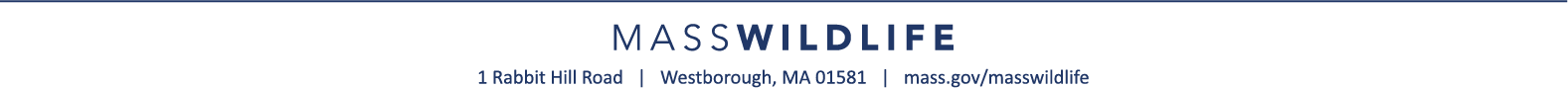 Catch and Keep Program Rules and EligibilityAll legally licensed anglers are eligible for the Massachusetts Freshwater Sportfishing Awards.Anglers aged 17 or under are eligible for Youth Sportfishing Awards. Anglers aged 15-17 must have a license to fish.Fish must be taken from Massachusetts waters (or from one of the interstate ponds listed in the Guide to Hunting, Fishing and Trapping) that are open to the public at all times. Fish taken from private ponds or fish and game club ponds are NOT eligible for awards. This rule does not apply to the Wachusett or Quabbin Reservoirs or other public bodies of water which are closed on a seasonal basis.Fish must be caught on hook and line, except carp, which may also be taken with spears or bow and arrow.For the Catch and Keep category, fish must be weighed at a weigh station with a scale certified by the Massachusetts Division of Standards or a town official (no personal scales allowed), and the weighing must be witnessed by a second party. Scales must be certified the year of catch. Proof of certification must be provided to MassWildlife. A clear, side view, close-up photograph of the fish against a flat, clearly labeled measuring device must be included with all affidavits. Affidavits for catfish and bullheads must also include a photograph of the top view of the fish (see website for an example).Any potential Catch and Keep state record fish must be presented in its entirety (whole) to Fisheries staff at MassWildlife Field Headquarters or at any of the five district offices.Transportation of live fish is prohibited without a permit. Any fish submitted for weighing must be dead.Completed affidavits and all required photos must be submitted within 30 days of the date of catch. Note: December affidavits must be submitted no later than January 10th of the following year. We encourage online submissions at www.mass.gov/dfw/sportfishing-awards for faster processing.All photos must be original and unedited. Photos that have been altered in any way or imported into a photo-editing software or otherwise changed from their original form will not be accepted. All photos or images associated with the program, including those submitted by anglers or taken by MassWildlife staff, become property of MassWildlife. Names of anglers and images may be used in agency publications, promotional materials, or for other non-commercial use.MassWildlife reserves the right to change or modify the program rules at any time. All decisions by MassWildlife are final.Minimum Weights to Qualify for an Award*Includes Bluegill, Pumpkinseed, Redbreast Sunfish, Green Sunfish, and Rock BassIf there is ANY question about the identification of the species, the fish should be presented in its entirety to a MassWildlife office. If you have questions, call us at 508-389-6300 any weekday from 8 a.m. – 4:30 p.m. or visit mass.gov/masswildlife.Send completed affidavits and photos to:	MassWildlifeSportfishing Awards Program1 Rabbit Hill Road, Westborough, MA 01581Effective 4/2023SpeciesAdultYouthSpeciesAdultYouthBowfin6 lb. 0 oz.4 lb. 0 oz.Northern Pike15 lb. 0 oz.10 lb. 0 oz.Brook Trout2 lb. 0 oz.1 lb. 0 oz.Rainbow Trout3 lb. 0 oz.2 lb. 0 oz.Brown Trout4 lb. 0 oz.2 lb. 0 oz.Shad5 lb. 0 oz.3 lb. 0 oz.Bullhead2 lb. 0 oz.1 lb. 0 oz.Smallmouth Bass4 lb. 8 oz.3 lb. 0 oz.Carp15 lb. 0 oz.10 lb. 0 oz.Sunfish*0 lb. 12 oz.0 lb. 8 oz.Chain Pickerel4 lb. 8 oz.3 lb. 0 oz.Tiger Muskellunge10 lb. 0 oz.7 lb. 0 oz.Channel Catfish6 lb. 0 oz.5 lb. 0 oz.Tiger Trout2 lb. 0 oz.1 lb. 0 oz.Crappie1 lb. 8 oz.1 lb. 0 oz.Walleye4 lb. 0 oz.2 lbs. 0 oz.Fallfish0 lb. 12 oz.0 lb. 8 ozWhite Catfish4 lbs. 0 oz.2 lb. 0 oz.Lake Trout7 lb. 0 oz.5 lb. 0 oz.White Sucker2 lbs. 0 oz.1 lbs. 0 oz.Landlocked Salmon4 lb. 0 oz.3 lb. 0 oz.White Perch1 lb. 8 oz.1 lb. 0 oz.Largemouth Bass7 lb. 0 oz.   4 lb. 0 oz.Yellow Perch1 lb. 8 oz.    1 lb. 0 oz.